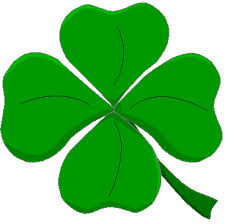    BOZ             Bewonerscommissie Oosterwolde-ZuidBeste inwoners van Oosterwolde-Zuid.In de loop van 2018 is onze gemeente in samenwerking met de dorpsbelangen en de bewonerscommissies gestart met het houden van wijkgesprekken met inwoners over de leefbaarheid in hun dorp of wijk. De bewonerscommissie Oosterwolde-Zuid heeft hier ook aan meegedaan en heeft gekozen voor een kleine discussiegroep/klankbordgroep om te kijken wat er zoal leeft in onze wijk. – In november 2018 hebben wij met een 20-tal bewoners uit onze wijk een avond georganiseerd waar toen in kleine groepen een aantal thema’s zijn besproken.– Op deze discussieavond zijn een groot aantal ervaringen en ideeën naar voren gebracht en hieruit trekken wij de conclusie om met een aantal hiervan concreet aan de gang te gaan.BuurtinloopDe eerste activiteit waar we mee willen gaan starten is een “buurtinloop”; daar kun je onder het genot van een kop koffie of thee even met buurtgenoten contact hebben en daar meepraten over zaken die je bezig houden. Heb je vragen over een bepaalde gang van zaken in de gemeente, of  andere aandachtspunten, dan kun je die daar dan gaan stellen. Er is altijd iemand van de bewonerscommissie aanwezig en wij hopen dat we op deze wijze de gelegenheid kunnen bieden om te kunnen meedenken, meepraten en meedoen voor verbetering van het leef- en/of woongenot in onze wijk. Deze ochtenden zijn voor iedereen in de wijk, voor jong en oud. De eerste inloopmorgen gaat  starten op dinsdag 5 maart 2019 van 9.30 uur tot 11.00 uur en zal daarna iedere dinsdagmorgen, (tot in ieder geval eind juni 2019), plaatsvinden. De locatie is de Multifunctionele School (MFS) aan de Snellingerdijk. De ingang van de “inloop-ruimte” is aan de achterkant van het gebouw aan de Boekhorsterweg, naast “Nijntje”.  Jullie zijn daar van harte welkom.Mochten jullie nu al over een aantal zaken aangaande de onderstaande thema’s goede ideeën hebben dan kunnen die via het strookje hieronder worden ingeleverd.(Jullie kunnen je reactie op de onderstaande onderwerpen (thema’s) met vermelding van naam, adres en telefoonnummer sturen per mail naar info@oosterwoldezuid.nl of deponeren in de bus op het adres Grietmanslaan 115, graag voor 1 maart a.s. Wij nemen dan zo nodig contact met jullie op.)++++++++++++++++++++++++++++++++++++++++++++++++++++++++++++++++++++++++++de thema’s zijn:* Welk cijfer geef je aan de leefbaarheid in de wijk Oosterwolde-Zuid?  …….(keuze uit 1 tot 10)* Waar zou meer aandacht voor moeten komen? ..…………………………………………………………………………………………………………… ..…………………………………………………………………………………………………………...* Hoe kun je bewoners in de wijk meer met elkaar in contact brengen?…………………………………………………………………………………………………………………....……………………………………………………………………………………………………………….…………………………………………………………………………………………………………………(naam, adres en tel.nummer) ………………………………………………………………………………